SPECYFIKACJA SZCZEGÓŁOWAZESTAWIENIE ELEMENTÓW WYPOSAŻENIADZIENNY DOM SENIORA W MOKRUSIESPRZĘT REHABILITACYJNYL.p.Nazwa OpisIlośćIlośćj.m.j.m.Przykładowe obrazy1.Składany stół do masażu rehabilitacyjny- wymiary: 180-200 x 60-80 cm- stół składany na pół- wyposażenie dodatkowe:zagłówekpodłokietnik bocznypodłokietnik poprzecznywypełniony: miękką pianką- regulacja wysokości
Kolor: beżowy lub niebieski
Materiał: aluminium 
Wykonane skóra ekologiczna 
Do łóżka dołączana jest torba ochronna 
Stopniowa regulacja wysokości
11SztukaSztuka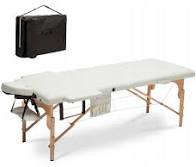 2.Leżanka lekarska- wymiary: min.180-190 x50-60 x 48-54- metalowa konstrukcja,- leżanka pokryta skajem,- regulowany kąt nachylenia wezgłowia i podnóżka,-uchwyt na rolkę podkładu papierowego -stopka umożliwiająca poziomowanie leżanki na nierównym podłożu.
- Kąt nachylenia wezgłowia: +/- 40stopni
- Dopuszczalne obciążenie: 150-180  kgKolor nóżek: biały
Kolor skaju: niebieski lub zielony11SztukaSztuka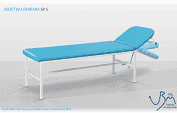 3.Bieżnia rehabilitacyjna z poręcząMinimalne wymagania:- moc silnika 1,75- 4,00 KM- przycisk bezpieczeństwa- wyświetlacz LCD umożliwiający wyświetlanie parametrów treningu- sterowanie szybkością bieżni- sterowanie pochyleniem bieżni- maksymalne obciążenie od 130-140kg- kółka transportoweWaga: od 45-52 kg11SztukaSztuka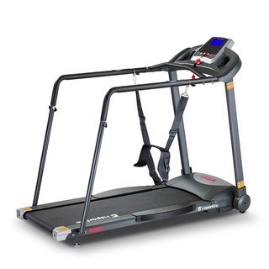 4.OrbitrekMinimalne wymagania:- uchwyt z regulacją nachylenia- wyświetlacz posiadający 6 funkcji: spalone kalorie, pokonany dystans, długość treningu, prędkość-Elektromagnetyczny -Waga koła zamachowego [kg]:min od 8 do 12 kgPomiar czasu -TakPomiar dystansu -TakPomiar prędkości -TakPomiar pulsu -TakPomiar spalonych kalorii -TakProgramy treningowe -TakWyświetlacz -TakRegulacja oporu Mechaniczna11SztukaSztuka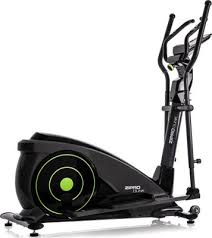 5.PUR przyłóżkowe urządzenie rehabilitacyjne-Wysokość: 198-205 cm
-Szerokość: 67-72 cm
-Maks. Długość: 220-270 cm
- Konstrukcja stalowa w standardzie malowana jest proszkowo w kolorze białym.
-wersja z kółkami jezdnymi z hamulcem 11SztukaSztuka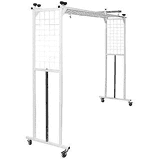 6.Osprzęt do PUR-linka długość 960 mm-linka długość 1600 mm-linka długość 2450 mm-podwieszka przedramion i podudzia 100x420-podwieszka ud i ramion 145x540-podwieszka stóp 75x610
-wytrzymałość linek potwierdzona certyfikatem do obciążenia  min 620 daN-zastosowanie linek: do ćwiczeń w podwieszeniu z kinezyterapii w kabinach typu PUR-linki muszą posiadać atest do codziennego bezpiecznego użytkowania z obciążeniem  do min 200 kg- Linki  wyposażone w karabińczyk.-średnica linek – od 6 mm do 8 mm44 Sztuka Sztuka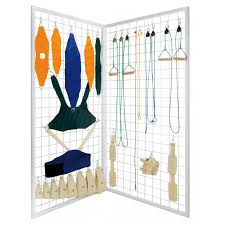 7.Osprzęt do PUR-esik 
Materiał: stal hartowana pokryta powłoką antykorozyjną  wysokość całkowita około 7-8 cm  szerokość całkowita około 3 - 4cm średnica 5-7 mm2020SztukaSztuka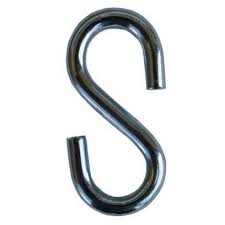 8.Osprzęt do PUR-bloczek do rehabilitacji z łożyskiem
Materiał: stal hartowana (uchwyt, haczyk, śruba), tworzywo sztuczne (krążek),Wymiary bloczka rehabilitacyjnego:
- wysokość całkowita ok. 10-12 cm
- szerokość całkowita ok. 2,5 -3,5 cm
- średnica kółka od 5,5- 6,5 cm
- średnica wewnętrzna kółka od 3,5- 4, 5 cm
- szerokość kółka 1,5 -2,5 cm
- bloczek przystosowany do pracy z linkami o średnicy 0 - 8mm44SztukaSztuka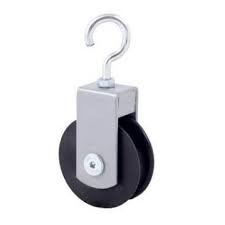 9.Osprzęt do PUR- miękkie obciążniki - Zastosowanie: do ćwiczeń ruchowych w zawieszeniu, ćwiczeń czynnych w odciążeniu oraz ćwiczeń czynnych z oporem stosowanych podczas kinezyterapii w rehabilitacji schorzeń ortopedycznych, reumatologicznych i neurologicznych.
Materiał: skóra
-ciężarek wyposażony w metalowy, zgrzewany uchwyt, umożliwiający zawieszenie.
-obciążnik 1,5 kg
-obciążnik 2 kg22Sztuka
Sztuka
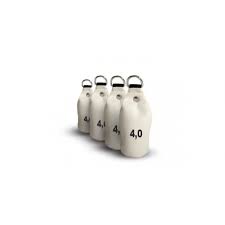 10Taśma Thera-Band-taśma w rolce 
Długość: 5 m
Szerokość: od 11 do 13 cm
Kolor: czerwony
Materiał: lateks
Zastosowanie: ćwiczenia oporowe11SztukaSztuka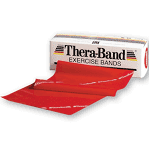 11.Rotor rehabilitacyjnyRotor rehabilitacyjny wolnostojący do ćwiczeń czynnych kończyn dolnych i górnych Rama: stalowa lakierowana proszkowo
-Pedały rotora: nylon, tworzywo
-Wymiary: 36- 40x50-54x24-30cm
-nakładki antypoślizgoweKolor: dowolny
11SztukaSztuka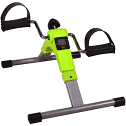 12.CiśnieniomierzProdukt nowy, nieużywanyCertyfikat: ISOAutomatyczny cyfrowy aparat do pomiaru ciśnienia krwi i tętna-Prosty pomiar jednym naciśnięciem przycisku-Funkcja wyciągania średniej z wyników 3 ostatnich pomiarów
-Uniwersalny mankiet na ramię dostosowany do osób starszych
-Duży cyfrowy wyświetlacz LCD-Zasilanie: baterie AA lub zasilacz (w zestawie)11SztukaSztuka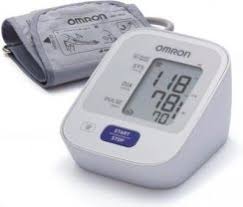 13.Termometr bezdotykowyTermometr elektroniczny bezdotykowy Certyfikat：ISOWskaźnik czujnika odległości pomiaruWynik pomiaruCzytelny wyświetlacz Przycisk ON/OFFWskaźnik zużycia bateriiWskaźnik sygnału dźwiękowegoZakres pomiaru:32-ok. 43℃Jednostka pomiaru:℃ lub ℃/℉Automatyczne wyłączenie
Dokładność pomiaru: +/- 0.3 ℃11Sztuka Sztuka 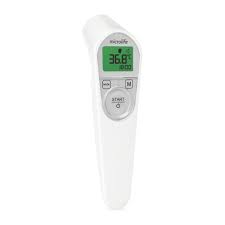 14.Piłka rehabilitacyjna ABSPiłka rehabilitacyjna ABS z atestemMateriał- Tworzywo SztuczneKolor: niebieski lub srebrna
Średnica: min 75 cm
Zastosowanie: do rehabilitacji i ćwiczeń równoważnych
w zestawie: pompka22SztukaSztuka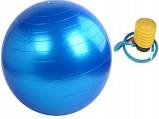 15.Urządzenie do Elektroterapii WŁAŚCIWOŚCI
ELEKTROTERAPIA – PRĄDY
PARAMETRY TECHNICZNE:sterownik – maksymalne natężenie prądu w obwodzie pacjenta (tryb-CC)interferencyjne, Kotz’a 100 mATENS 140 mAdiadynamiczne, impulsowe 60 mAgalwaniczne 40 mAmaksymalna amplituda napięcia w obwodzie pacjenta (tryb CV) 100 Vzasilanie, pobór mocy 230 V, 50 Hz, 40 W wymiary: 25-40x17-30x8-15cm galwanicznydiadynamiczne (MF, DF, CP, CP-ISO, LP)UR wg Träberta)Kotz’a/rosyjska stymulacjaTENS (symetryczny, asymetryczny, falujący, burst)diadynamiczne, impulsowe 60 mA galwaniczne 40 mA
ERGONOMIAdwa kanały aplikacyjnetryb pracy programowy/manualnyduży, czytelny wyświetlaczobsługa w trybie graficznymwybór jednostek chorobowych po nazwiezegar zabiegowyregulacja natężenia w obwodzie pacjenta jednocześnie dla obu kanałów, lub osobnoedycja nazw programów użytkownika
KONSTRUKCJAduży wyświetlacz graficznynowoczesne wzornictwotrwała i niezawodna klawiaturapraca w trybach CC (stabilizacja prądu) lub CV (stabilizacja napięcia)pełna izolacja galwaniczna między kanałami w każdym trybiemożliwość generowania prądów jednokierunkowych (unipolarnych) w trybie przerywanymWYPOSAŻENIE STANDARDOWEprzewód sieciowykable pacjentaelektrodypokrowce wiskozowe do elektrodpasy rzepowe do mocowania elektrodinstrukcja użytkowania1SztukaSztuka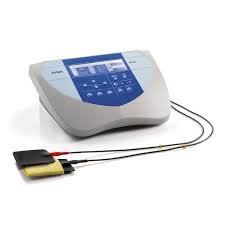 16.Waga elektronicznaWaga do pomiaru masy ciałaBaterie: CR2032Materiał: szkło Szerokość: 290-350 mm x 290-350 mmAutomatyczne wyłączanie zasilaniaMaksymalna obciążenie: od 150- 180 kgAnaliza tkanki tłuszczowejTyp ekranu: LCDKolor: CzarnyPomiar BMI11SztukaSztuka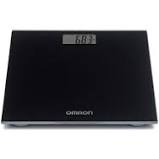 17.Lampa sollux stacjonarna stojącaDany techniczne: Moc: 275 WZasilanie: 220 VKolor urządzenia: białyŻarówka barwy czerwonej w zestawieMateriał: metalDługość kabla: 120-140 cmPodstawa: 15-22  x 15-25 cmKlosz średnica: od 18-24cmKlosz długość: 17-25 cmWysokość od 50-15011SztukaSztuka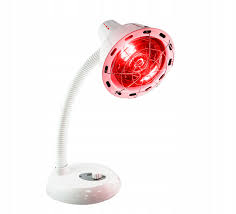 18.Stepper skrętny z kolumnąRegulacja wysokości kolumny
Antypoślizgowe pedały
Dwa ekspandery w zestawie
Kolor: dowolny 11SztukaSztuka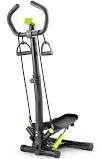 19.Kijki trekkingowe aluminiowe do nordic walking z akcesoriami- regulowana długość 67-135 cm, - materiał: aluminium, -ergonomiczne ukształtowana rączka, -utwardzony grot zapewniający przyczepność w terenie, - system amortyzujący Antishock, - plastikowy talerzyk na wędrówki po śniegu, - nakładki umożliwiające wędrówki po każdej powierzchni, -praktyczny regulowany pasek, -możliwość zastosowania różnych końcówek
kolor: dowolnyW skład kompletu wchodzą:2 trzysekcyjne kije,2 rodzaje wymiennych końcówek,2 talerzyki1616ParPar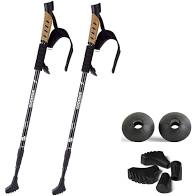 20.Drabinka gimnastyczna- wymiary: wysokość od 180cm do 200 cm, szerokość od 70 cm do 90 cm, grubość od 6-15 cm,- drewniana, polakierowana,- metalowe zaczepy do montowania
-minimum 10 szczebelków-kolor: jasny brąz11SztukaSztuka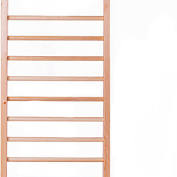 21Materac płaski – gimnastyczny, rehabilitacyjny- wymiary: 180-200x 60-80 x 5-8 cm- tkanina PCV
-wkład -miękka pianka 
-składany na 2 do 3 części-wyposażony w klips i uchwyt do przenoszenia
kolor- nie dotyczy11SztukaSztuka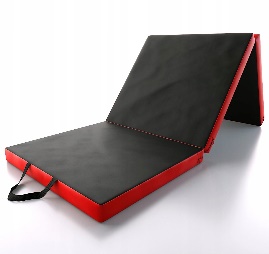 22.Krzesło rehabilitacyjne – prysznicowe z oparciem11SztukaSztuka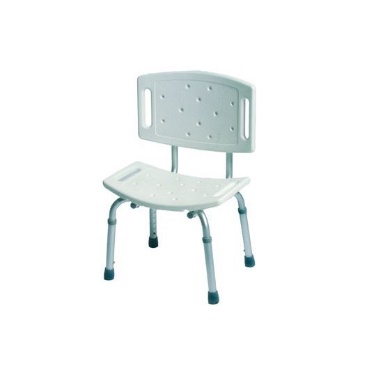 